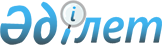 Облыс аумағында карантиндік аймақты белгілеу туралыҚарағанды облысының әкімдігінің 2007 жылғы 30 мамырдағы N 12/03 қаулысы. Қарағанды облысының Әділет департаментінде 2007 жылғы 18 маусымда N 1830 тіркелді.
      Қазақстан Республикасының 1999 жылғы 11 ақпандағы "Өсімдіктер карантині туралы" Заңының 9-1, 14 баптарына, Қазақстан Республикасының "Қазақстан Республикасындағы жергілікті мемлекеттік басқару туралы" 2001 жылғы 23 қаңтардағы Заңының 27 бабына сәйкес карантиндік объектілердің таралу ошақтарын толық жою және оқшаулау мақсатында Қарағанды облысының әкімдігі ҚАУЛЫ ЕТЕДІ:
      1. Шаруашылық субъектілерге, елді мекендерге және басқа да объектілерге карантиндік режимді енгізе отырып, Қарағанды облысы аумағында карантиндік аймақ белгіленсін.
      Ескерту. 1-тармақ жаңа редакцияда - Қарағанды облысы әкімдігінің 2012.06.13 N 20/10 (ресми жарияланғаннан кейін күнтізбелік он күн өткен соң қолданысқа енгізіледі) қаулысымен.

      2. Алынып тасталды - Қарағанды облысы әкімдігінің 2009.07.21 N 20/02 қаулысымен.


      3. Осы қаулының орындалуын бақылау облыс әкімінің орынбасары М.Х. Мұсатаевқа жүктелсін.
      4. Осы қаулы ресми түрде жарияланған күннен бастап қолданысқа енгізіледі. Қарағанды облысы аумағында карантинді арамшөп-қызғылт
укекіре ошақтарын шектеу, оқшаулау және жою жөніндегі
ІС - ШАРАЛАР ЖОСПАРЫ
      Ескерту. Іс-шаралар жоспары алынып тасталды - Қарағанды облысы әкімдігінің 2009.07.21 N 20/02 қаулысымен. Карантин режимі енгізілуі тиіс өсімдіктер карантині саласындағы мемлекеттік бақылау нысандарының тізбесі
      Ескерту. Қосымша жаңа редакцияда - Қарағанды облысының әкімдігінің 10.05.2024 № 30/01 (алғашқы ресми жарияланған күннен бастап қолданысқа енгізіледі) қаулысымен.
      ш/қ – шаруа қожалығы
      а/ш – ауыл шаруашылығы
      ф/қ – фермерлік қожалығы
      а/о – ауылдық округі
      ЖШС – жауапкершілігі шектеулі серіктестігі
      АҚ – акционерлік қоғам
      д/о- демалыс орын
      қ.- қала
      к.- кент
      ММ – мемлекеттік мекеме
      ӨК - өндірістік кооператив
      ЖК - жеке кәсіпкер
      т/ж - теміржолы
      көш. - көше
					© 2012. Қазақстан Республикасы Әділет министрлігінің «Қазақстан Республикасының Заңнама және құқықтық ақпарат институты» ШЖҚ РМК
				
      Қарағанды облысының әкімі

Н. Нығматулин
Қарағанды облысы әкімдігінің
2007 жылғы 30 мамыр
N 12/03 қаулысымен
БекітілгенҚарағанды облысы әкімдігінің
2007 жылғы 30 мамырдағы
№ 12/03 қаулысына қосымша
№ р/р
Шаруашылықсубъектілер, басқа да нысандаратауы, жертелімдерінің санаттары
Аудандар (қалалар), ауылдықокругтержәнеелдімекендератауы
Залалданғаны (ластанғаны)
Залалданғаны (ластанғаны)
Залалданғаны (ластанғаны)
Залалданғаны (ластанғаны)
Ошақтардыанықтаукүні (актілер бойынша), ескертпелер
№ р/р
Шаруашылықсубъектілер, басқа да нысандаратауы, жертелімдерінің санаттары
Аудандар (қалалар), ауылдықокругтержәнеелдімекендератауы
телімдер (алқаптар)
телімдер (алқаптар)
алаңы, гектар
алаңы, гектар
Ошақтардыанықтаукүні (актілер бойынша), ескертпелер
1
2
3
4
4
5
5
6
Ж а т а ғ а н (қ ы з ғ ы л т) у к е к і р е (Acroptilonrepens L.D.C.)
Ж а т а ғ а н (қ ы з ғ ы л т) у к е к і р е (Acroptilonrepens L.D.C.)
Ж а т а ғ а н (қ ы з ғ ы л т) у к е к і р е (Acroptilonrepens L.D.C.)
Ж а т а ғ а н (қ ы з ғ ы л т) у к е к і р е (Acroptilonrepens L.D.C.)
Ж а т а ғ а н (қ ы з ғ ы л т) у к е к і р е (Acroptilonrepens L.D.C.)
Ж а т а ғ а н (қ ы з ғ ы л т) у к е к і р е (Acroptilonrepens L.D.C.)
Ж а т а ғ а н (қ ы з ғ ы л т) у к е к і р е (Acroptilonrepens L.D.C.)
Ж а т а ғ а н (қ ы з ғ ы л т) у к е к і р е (Acroptilonrepens L.D.C.)
I.
Абай ауданы
Абай ауданы
36
3829,976
3829,976
1
"ҚазАвтоЖол" ҰК" АҚ Қарағанды облыстық филиалы, республикалық маңызы бар автожолдарға берілген жер телімі
Құлайғыр а/о
1
23
23
28 мамыр 2010 жыл
28 мамыр 2010 жыл
2
"Февраль -2020" ЖШС, а/ш танаптары
Құлайғыр а/о
1
237,5
237,5
қайта рәсімделді, бұрынғы жер пайдаланушы - "Алтай и К" ЖШС
қайта рәсімделді, бұрынғы жер пайдаланушы - "Алтай и К" ЖШС
3
"Абай ауданының тұрғын үй коммуналдық шаруашылығы, жолаушылар көлігі, автокөлік жолдары және тұрғын үй инспекциясы бөлімі" ММ, аудандық маңызы бар автожолдарға берілген жер телімі
Көксу а/о
4
5
5
10 маусым 2010 жыл
10 маусым 2010 жыл
4
"Топарские теплицы" ЖШС, а/ш танаптары
Топар кенті
2
115
115
17 маусым 2010 жыл
17 маусым 2010 жыл
5
"Арселор Миттал Теміртау" АҚ, КД №7 Қарағанды жүктиеу және көлік басқармасы (ҚЖТКБ),теміржолдарға бөлініп берілген телімі
Абай қаласы
1
3
3
22 маусым 2010 жыл
22 маусым 2010 жыл
6
"Достық KAZ" ЖШС, а/ш танаптары
Қарағанды а/о
1
104
104
10 маусым 2010 жыл, бұрынғы жер пайдаланушы - "Qar-Onimderi" ЖШС
10 маусым 2010 жыл, бұрынғы жер пайдаланушы - "Qar-Onimderi" ЖШС
6
"Достық KAZ" ЖШС, а/ш танаптары
Қарағанды а/о
1
225
225
13 шілде 2018 жыл, бұрынғы жер пайдаланушы - "Qar-Onimderi" ЖШС
13 шілде 2018 жыл, бұрынғы жер пайдаланушы - "Qar-Onimderi" ЖШС
7
"Надежда" ш/қ, а/ш танаптары
Мичурин а/о
1
50
50
25 маусым 2007 жыл
25 маусым 2007 жыл
8
"Жанат" ӨК, а/ш танаптары
Ильичев а/о
1
30
30
19 маусым 2015 жыл, бұрынғы жер пайдаланушы - "Ташимова Л." ф/қ
19 маусым 2015 жыл, бұрынғы жер пайдаланушы - "Ташимова Л." ф/қ
9
"Абай ауданының тұрғын үй коммуналдық шаруашылығы, жолаушылар көлігі, автокөлік жолдары және тұрғын үй инспекциясы бөлімі" ММ, аудандық маңызы бар автожолдарға берілген жер телімі
Ильичев а/о
1
0,1
0,1
09 тамыз 2023 жыл
09 тамыз 2023 жыл
10
Ауылдық округ әкімдігі, жер қоры
Мичурин а/о
1
7,5
7,5
10 тамыз 2015 жыл
10 тамыз 2015 жыл
11
"Барс" ш/қ, а/ш танаптары
Мичурин а/о
1
12,5
12,5
25 тамыз 2016 жыл
25 тамыз 2016 жыл
12
"Қарлығаш" ш/қ, а/ш танаптары
Мичурин а/о
1
18,99
18,99
04 тамыз 2017 жыл
04 тамыз 2017 жыл
13
"Керекеша В.Е." ш/қ, а/ш танаптары
Қарағанды а/о
1
107
107
25 тамыз 2016 жыл
25 тамыз 2016 жыл
14
"Олжас"ш/қ, а/ш танаптары
Қарағанды а/о
1
31,1
31,1
25 тамыз 2016 жыл
25 тамыз 2016 жыл
15
"Шевченко" ш/қ, а/ш танаптары
Қарағанды а/о
1
98
98
25 тамыз 2016 жыл
25 тамыз 2016 жыл
15
"Шевченко" ш/қ, а/ш танаптары
Қарағанды а/о
1
835
835
03 шілде 2018 жыл
03 шілде 2018 жыл
16
"Тайатқан" ш/қ, а/ш танаптары
Қарағанды а/о
1
59,22
59,22
03 шілде 2018 жыл
03 шілде 2018 жыл
17
"Хоменко" ш/қ, а/ш танаптары
Есенкелді а/о
1
151,32
151,32
23 маусым 2020 жыл
23 маусым 2020 жыл
18
"TAS 2009" ЖШС
Есенкелді а/о
1
147
147
06 қазан 2023 жыл, қайта рәсімделді, бұрынғы жер пайдаланушы - "Колесникова" ш/қ
06 қазан 2023 жыл, қайта рәсімделді, бұрынғы жер пайдаланушы - "Колесникова" ш/қ
19
"Татуин" ш/қ, а/ш танаптары
Есенкелді а/о
1
140
140
23 маусым 2020 жыл
23 маусым 2020 жыл
20
Ауылдық округ әкімдігі, жер қоры
Есенкелді а/о
1
920
920
04 тамыз 2021 жыл
04 тамыз 2021 жыл
21
"Арман" ЖК, а/ш танаптары
Есенкелді а/о
1
45,39
45,39
04 тамыз 2021 жыл
04 тамыз 2021 жыл
22
"Сарыбұлақ" ф/қ, 
а/ш танаптары
Есенкелді а/о
1
6
6
04 тамыз 2021 жыл
04 тамыз 2021 жыл
23
"Крухинец" ш/қ, а/ш танаптары
Есенкелді а/о
1
5,9
5,9
04 тамыз 2021 жыл
04 тамыз 2021 жыл
24
"Абай ауданының тұрғын үй коммуналдық шаруашылығы, жолаушылар көлігі, автокөлік жолдары және тұрғын үй инспекциясы бөлімі" ММ, автожолдарға берілген жер телімі
Қарағанды а/о
1
2,4
2,4
05 тамыз 2021 жыл
05 тамыз 2021 жыл
25
"Дюба" ш/қ, а/ш танаптары
Ильичев а/о
1
168
168
14 шілде 2022 жыл
14 шілде 2022 жыл
26
ЖК "Бунтовский Илья Николаевич", а/ш танаптары
Ильичев а/о
1
76
76
14 шілде 2022 жыл
14 шілде 2022 жыл
26
ЖК "Бунтовский Илья Николаевич", а/ш танаптары
Ильичев а/о
1
204
204
14 шілде 2022 жыл
14 шілде 2022 жыл
27
"ҚазАвтоЖол" ҰК" АҚ Қарағанды облыстық филиалы, республикалық маңызы бар автожолдарға берілген жер телімі (Қызылорда- Павлодар)
Дубовка а/о
1
0,03
0,03
01 тамыз 2022 жыл
01 тамыз 2022 жыл
28
"ҚазАвтоЖол" ҰК" АҚ Қарағанды облыстық филиалы, республикалық маңызы бар автожолдарға берілген жер телімі (Қызылорда- Павлодар)
Южный кенті
1
1,2
1,2
01 тамыз 2022 жыл
01 тамыз 2022 жыл
29
"Абай қаласы әкімдігі апараты" ММ, елді мекен жері
Абай қаласы, Промышленный көш. 28А
1
0,05
0,05
15 тамыз 2023 жыл
15 тамыз 2023 жыл
30
ҚазАвтоЖол" ҰК" АҚ Қарағанды облыстық филиалы, республикалық маңызы бар автожолдарға берілген жер телімі
Құрма а/о
1
0,5
0,5
15 тамыз 2023 жыл
15 тамыз 2023 жыл
31
"ҚТЖ-Жүк тасымалы" Қарабас КЗХ 675407, теміржол жол бекеті,
Қарабас кенті
1
0,276
0,276
11 шілде 2023 жыл
11 шілде 2023 жыл
II.
Ақтоғай ауданы
Ақтоғай ауданы
5
1530
1530
1
"Думан" ш/қ, а/ш танаптары
Қарабұлақ а/о
2
700
700
30 мамыр 2007 жыл
30 мамыр 2007 жыл
2
"Қарағанды облыстық жолаушылар көлігі және автомобиль жолдары басқармасы" ММ, облыстық, аудандық маңызы бар автожолдарға берілген жер телімі
Қарабұлақ а/о
1
208
208
10 тамыз 2008 жыл
10 тамыз 2008 жыл
3
Ауылдық округ әкімдігі, жерқоры
Жидебай а/о
1
400
400
23 тамыз 2019 жыл
23 тамыз 2019 жыл
4
Ауылдық округ әкімдігі, жер қоры
Абай а/о
1
222
222
11 қыркүйек 2020 жыл
11 қыркүйек 2020 жыл
III.
Бұқаржырау ауданы
Бұқаржырау ауданы
14
2248,43
2248,43
1
"Агрохолдинг BEREKE" ЖШС, а/ш танаптары
Ростовка а/о
1
268
268
22 желтоқсан 2022 жылы, қайта рәсімделді, бұрынғы жер пайдаланушы - "Киров" ӨК ЖШС
22 желтоқсан 2022 жылы, қайта рәсімделді, бұрынғы жер пайдаланушы - "Киров" ӨК ЖШС
2
"Асыл" ӨК, а/ш танаптары
Каражар а/о
2
686
686
07 шілде 2006 жыл
07 шілде 2006 жыл
3
"Дизель плюс" ЖШС, а/ш танаптары
Тұзды а/о
1
590
590
03 қыркүйек 2010 жыл
03 қыркүйек 2010 жыл
4
Ауылдық округ әкімдігі, жерқоры
Тұзды а/о
1
40
40
02 қыркүйек 2019 жыл
02 қыркүйек 2019 жыл
5
Ауылдық округ әкімдігі, жерқоры
Доскей а/о
1
290
290
28 маусым 2016 жыл
28 маусым 2016 жыл
6
Кенттік округ әкімдігі, елді мекен жерлері
Ғ.Мустафин атындағы кенті
3
200
200
12 тамыз 2016 жыл
12 тамыз 2016 жыл
7
"ҚазАвтоЖол" ҰК" АҚ Қарағанды облыстық филиалы, республикалық маңызы бар автожолдарға берілген жер телімі, Бастау-Ақтау-Теміртау 25-27 км
Тұзды а/о
1
120
120
25 тамыз 2016 года
25 тамыз 2016 года
8
"Ақ Нұра ХПП" ЖШС кәсіпорынның аумағы
Ғ.Мустафин атындағы кенті
1
8,2
8,2
23 тамыз 2016 года
23 тамыз 2016 года
9
Ауылдық округ әкімдігі, елді мекен жерлері
Доскей а/о
1
0,23
0,23
25 тамыз 2021 жыл
25 тамыз 2021 жыл
10
"Қарағанды облыстық жолаушылар көлігі және автомобиль жолдары басқармасы" ММ, облыстық, аудандық маңызы бар автожолдарға берілген жер телімі (Қарағанды-Аягөз-Бөғаз)
Көкпекті а/о
1
21
21
04 тамыз 2022 жыл
04 тамыз 2022 жыл
11
Ауылдық округ әкімдігі, елді мекен жерлері
Көкпекті а/о
1
25
25
09 тамыз 2022 жыл
09 тамыз 2022 жыл
IV.
Қарқаралы ауданы
Қарқаралы ауданы
11
3972,13
3972,13
1
Ауылдық округ әкімдігі, жерқоры
Тегісшілдік а/о
2
770
770
қайта рәсімделді
қайта рәсімделді
2
"Шокпартас" ш/қ, а/ш танаптары
Тегісшілдік а/о
1
330
330
29 маусым 2006 жыл
29 маусым 2006 жыл
3
"ҚазАвтоЖол" ҰК" АҚ Қарағанды облыстық филиалы, республикалық маңызы бар автожолдарға берілген жер телімі
Қаршығалы а/о
1
99
99
16 маусым 2011 жыл
16 маусым 2011 жыл
4
"Қарағанды облыстық жолаушылар көлігі және автомобиль жолдары басқармасы" ММ, облыстық, аудандық маңызы бар автожолдарға берілген жер телімі
Н.Абдиров атындағы а/о
1
83,2
83,2
15 маусым 2011 года
15 маусым 2011 года
5
"Елдос" ш/қ, а/ш танаптары
Тегісшілдік а/о
1
1257,23
1257,23
06 қыркүйек 2019 жыл
06 қыркүйек 2019 жыл
5
"Елдос" ш/қ, а/ш танаптары
Тегісшілдік а/о
1
332,7
332,7
06 қыркүйек 2019 жыл
06 қыркүйек 2019 жыл
6
"Әбу" ш/қ, а/ш танаптары
Томар а/о
1
150
150
09 қыркүйек 2021 жыл- бұрынғы жер пайдаланушы "ауылдық округ әкімдігі, жер қоры
09 қыркүйек 2021 жыл- бұрынғы жер пайдаланушы "ауылдық округ әкімдігі, жер қоры
7
"Әлішер" ш/қ, а/ш танаптары
Томар а/о
1
150
150
29 тамыз 2023 жыл
29 тамыз 2023 жыл
8
"Алпан" ш/қ, а/ш танаптары
Томар а/о
1
200
200
29 тамыз 2023 жыл
29 тамыз 2023 жыл
9
Ауылдық округ әкімдігі, жер қоры
Томар а/о
1
600
600
29 тамыз 2023 жыл
29 тамыз 2023 жыл
V.
Нұра ауданы
Нұра ауданы
40
9287,8
9287,8
1
"Черниговский и К" ЖШС, а/ш танаптары
Көбетей а/о
4
900
900
қайта рәсімделді
қайта рәсімделді
2
"ҚазАвтоЖол" ҰК" АҚ Қарағанды облыстық филиалы, республикалық маңызы бар автожолдарға берілген жер телімі
Көбетей а/о
2
158,7
158,7
06 маусым 2012 жыл
06 маусым 2012 жыл
3
"Отқанжар" ЖШС, а/ш танаптары
Изенді а/о
3
1171
1171
06 тамыз 2004 жыл
06 тамыз 2004 жыл
4
Ауылдық округ әкімдігі, жер қоры
Кертінді а/о 
1
43
43
16 маусым 2006 жыл
16 маусым 2006 жыл
5
"Михайлев А.Н." ш/қ, а/ш танаптары
Кертінді а/о 
1
160
160
14 шілде 2004 жыл
14 шілде 2004 жыл
6
"Таинбеков А.А." ф/қ, а/ш танаптары
Кертінді а/о 
6
1209
1209
қайта рәсімделді, бұрынғы жер пайдаланушы "Сары-Арқа" ЖШС
қайта рәсімделді, бұрынғы жер пайдаланушы "Сары-Арқа" ЖШС
7
"Карой" ЖШС, а/ш танаптары
Қарой а/о
2
671
671
12 шілде 2006 жыл
12 шілде 2006 жыл
8
"Тассуат-Агро" ЖШС, а/ш танаптары
Тассуат а/о
5
855
855
қайта рәсімделді, бұрынғы жер пайдаланушы "Индустриальный" ӨК
қайта рәсімделді, бұрынғы жер пайдаланушы "Индустриальный" ӨК
9
"Альдеран" ш/қ, а/ш танаптары
Ақмешіт а/о
2
114
114
12 маусым 2013 жыл
12 маусым 2013 жыл
10
"Полеводин Л.Н." ф/қ, а/ш танаптары
 Заречный а/о
3
957
957
12 маусым 2007 жыл
12 маусым 2007 жыл
11
"Шортанов Е.Ж." ш/қ, а/ш танаптары
 Заречный а/о
4
674
674
20 маусым 2007 жыл
20 маусым 2007 жыл
12
"Кайнар" ЖШС, а/ш танаптары
Қайнар а/о
5
2048
2048
09 шілде 2008 жыл
09 шілде 2008 жыл
13
"Прежевальское" ЖШС, а/ш танаптары
Мұзбел а/о
1
327
327
14 тамыз 2020 жыл
14 тамыз 2020 жыл
14
"Қарағанды облысының жолаушылар көлігі және автомобиль жолдары басқармасы" ММ, облыстық маңызы бар автожолдарға берілген жер телімі, (Қарағанды - Шахтинск-Есенгелді - Кайнар - Нура, 144-165 км.)
Изенді а/о
1
0,1
0,1
19 шілде 2023 жыл
19 шілде 2023 жыл
VI.
Осакаров ауданы
Осакаров ауданы
6
722,1
722,1
1
"Жумадилов" ш/қ, а/ш танаптары
Сұңқар а/о
1
133,5
133,5
қайта рәсімделді
қайта рәсімделді
2
"Бірлік" ш/қ, а/ш танаптары
Сарыозек а/о
1
87
87
14 тамыз 2013 жыл
14 тамыз 2013 жыл
3
"TAVRIDA 1" ЖШС, а/ш танаптары
Николаев а/о
2
308
308
қайта рәсімделді
қайта рәсімделді
4
"Қарағанды облыстық жолаушылар көлігі және автомобиль жолдары басқармасы" ММ, облыстық, аудандық маңызы бар автожолдарға берілген жер телімі
Николаев а/о
1
66
66
19 шілде 2006 жыл
19 шілде 2006 жыл
5
"Қарағанды облыстық жолаушылар көлігі және автомобиль жолдары басқармасы" ММ, облыстық, аудандық маңызы бар автожолдарға берілген жер телімі
Пионер а/о
1
127,6
127,6
19 шілде 2006 жыл
19 шілде 2006 жыл
VII.
Шет ауданы
Шет ауданы
47
8234,5
8234,5
1
"Денис" ЖШС, а/ш танаптары
Красная Поляна а/о
1
251
251
26 шілде 2007 жыл
26 шілде 2007 жыл
2
"Жандос" ш/қ, а/ш танаптары
Красная Поляна а/о
1
241,5
241,5
26 маусым 2007 жыл
26 маусым 2007 жыл
3
"Қайрақты" ш/қ, а/ш танаптары
Тағылы а/о
7
1507
1507
14 маусым 2013 жыл
14 маусым 2013 жыл
4
"Сарыжал"ш/қ, а/ш танаптары
Тағылы а/о
2
315
315
14 маусым 2013 жыл
14 маусым 2013 жыл
5
"Ерзат"ш/қ, а/ш танаптары
Тағылы а/о
1
31
31
10 мамыр 2008 жыл
10 мамыр 2008 жыл
6
"Кайнар" ш/қ, а/ш танаптары
Тағылы а/о
3
204
204
Қайта рәсімделді
Қайта рәсімделді
7
"Тағылы" ш/қ, а/ш танаптары
Тағылы а/о
4
403
403
14 маусым 2013 жыл
14 маусым 2013 жыл
8
"Алтын дән" ш/қ, а/ш танаптары
Тағылы а/о
1
29
29
20 шілде 2012 жыл
20 шілде 2012 жыл
9
"Нұр" ш/қ, а/ш танаптары
Тағылы а/о
3
276
276
20 шілде 2012 жыл
20 шілде 2012 жыл
10
Ауылдық округ әкімдігі, жер қоры
Тағылы а/о
5
1657
1657
14 маусым 2013 жыл
14 маусым 2013 жыл
11
"Қарағанды облыстық жолаушылар көлігі және автомобиль жолдары басқармасы" ММ, облыстық, аудандық маңызы бар автожолдарға берілген жер телімі
Тағылы а/о
1
18
18
16 маусым 2011 жыл
16 маусым 2011 жыл
12
"Ұшқын" ш/қ, а/ш танаптары
Тағылы а/о
1
185
185
11 маусым 2012 жыл
11 маусым 2012 жыл
13
"Дружба" ш/қ, а/ш танаптары
Көктіңкөлі а/о
6
1426
1426
12 маусым 2013 жыл
12 маусым 2013 жыл
14
"Луч Надежды" ш/қ, а/ш танаптары
Көктіңкөлі а/о
1
392
392
қайта рәсімделді
қайта рәсімделді
15
"Сағындық" ш/қ, а/ш танаптары
Көктіңкөлі а/о
2
457
457
25 шілде 2013 жыл
25 шілде 2013 жыл
16
"Қарағанды облыстық жолаушылар көлігі және автомобиль жолдары басқармасы" ММ, облыстық, аудандық маңызы бар автожолдарға берілген жер телімі
Көктіңкөлі а/о
1
136
136
25 шілде 2013 жыл
25 шілде 2013 жыл
17
Ауылдық округ әкімі, жер қоры
Шет а/о
1
66,6
66,6
02 шілде 2013 жыл
02 шілде 2013 жыл
18
Ауылдық округ әкімі, жер қоры
Шет а/о
1
88
88
03 шілде 2013 жыл
03 шілде 2013 жыл
19
"Қарағанды облыстық жолаушылар көлігі және автомобиль жолдары басқармасы" ММ, облыстық, аудандық маңызы бар автожолдарға берілген жер телімі
Ағадыр кенті
1
69
69
16 маусым 2011 жыл
16 маусым 2011 жыл
20
Ауылдық округ әкімдігі, жер қоры 
Шет а/о
1
16
16
14 тамыз 2015 жыл
14 тамыз 2015 жыл
21
Ауылдық округ әкімдігі, жер қоры
Шет а/о
1
290
290
29 шілде 2014 жыл
29 шілде 2014 жыл
22
Ауылдық округ әкімдігі, елді мекен жерлері
Шет а/о
1
131
131
31 шілде 2014 жыл
31 шілде 2014 жыл
23
"Үңірек" ш/қ,а/ш танаптары
Шет а/о
1
45,4
45,4
19 тамыз 2021 жыл
19 тамыз 2021 жыл
Аудандар бойынша ЖИЫНЫ:
Аудандар бойынша ЖИЫНЫ:
159
29824,936
29824,936
1
2
3
4
5
5
6
6
I.
Балқаш қаласы
Балқаш қаласы
8
388
388
1
"Балқаш қаласының тұрғын-үй коммуналдық шаруашылық жолаушылар көлігі және автомобиль жолдары бөлімі" ММ, елді мекен жерлері
30 лет ВЛКСМ саябағы
1
12,3
12,3
20 мамыр 2004 жыл
20 мамыр 2004 жыл
1
"Балқаш қаласының тұрғын-үй коммуналдық шаруашылық жолаушылар көлігі және автомобиль жолдары бөлімі" ММ, елді мекен жерлері
Жезқазған көш. 
1
13,7
13,7
20 мамыр 2004 жыл
20 мамыр 2004 жыл
1
"Балқаш қаласының тұрғын-үй коммуналдық шаруашылық жолаушылар көлігі және автомобиль жолдары бөлімі" ММ, елді мекен жерлері
ескі саяжайлар алаңы
1
15
15
20 мамыр 2004 жыл
20 мамыр 2004 жыл
1
"Балқаш қаласының тұрғын-үй коммуналдық шаруашылық жолаушылар көлігі және автомобиль жолдары бөлімі" ММ, елді мекен жерлері
Балқаш-Қоңырат жол бойы
1
9
9
16 мамыр 2011 жыл
16 мамыр 2011 жыл
2
Ауылдық округ әкімдігі, жер қоры
Шұбар-Түбек ауылы
1
100
100
26 мамыр 2004 жыл
26 мамыр 2004 жыл
3
"ҚазАвтоЖол" ҰҚ"АҚ Қарағанды облыстық филиалы, республикалық маңызы бар автожолдарға берілген жер телімі
Балқаш қаласы.-Гүлшат кенті
1
210
210
14 маусым 2010 жыл
14 маусым 2010 жыл
3
"ҚазАвтоЖол" ҰҚ"АҚ Қарағанды облыстық филиалы, республикалық маңызы бар автожолдарға берілген жер телімі
Балқаш каласы.- Бекитау -Ата демалыс үйіне апаратын тасжол
1
18
18
14 маусым 2010 жыл
14 маусым 2010 жыл
4
"Балқаш қаласының тұрғын-үй коммуналдық шаруашылық жолаушылар көлігі және автомобиль жолдары бөлімі" ММ, елді мекен жерлері
Жас жұбайлар паркі
1
10
10
17 тамыз 2022 жыл
17 тамыз 2022 жыл
II.
Приозерск қаласы
Приозерск қаласы
7
24,9
24,9
1
"Приозерск қаласының тұрғын-үй коммуналдық шаруашылығы жолаушылар көлігі және автокөлік жолдары бөлімі" ММ, елді мекен жерлері
Абай көш. 
1
1,2
1,2
Қайтарәсімделді
Қайтарәсімделді
1
"Приозерск қаласының тұрғын-үй коммуналдық шаруашылығы жолаушылар көлігі және автокөлік жолдары бөлімі" ММ, елді мекен жерлері
жағалаудағы босалқы жерлер
4
15,7
15,7
13 маусым 2012 жыл
13 маусым 2012 жыл
1
"Приозерск қаласының тұрғын-үй коммуналдық шаруашылығы жолаушылар көлігі және автокөлік жолдары бөлімі" ММ, елді мекен жерлері
ТМ аумағы
1
4
4
05 тамыз 2020 жыл
05 тамыз 2020 жыл
1
"Приозерск қаласының тұрғын-үй коммуналдық шаруашылығы жолаушылар көлігі және автокөлік жолдары бөлімі" ММ, елді мекен жерлері
Достық көш. 
1
4
4
05 тамыз 2020 жыл
05 тамыз 2020 жыл
III.
Саран қаласы
Саран қаласы
8
12,789
12,789
1
"Саран қаласының тұрғын-үй коммуналдық шаруашылығы жолаушылар көлігі және автокөлік жолдары бөлімі" ММ, елді мекен жерлері
Шахтер көш. 
1
2,9
2,9
17 маусым 2010 жыл
17 маусым 2010 жыл
1
"Саран қаласының тұрғын-үй коммуналдық шаруашылығы жолаушылар көлігі және автокөлік жолдары бөлімі" ММ, елді мекен жерлері
Чкалов көш. 
1
9,3
9,3
17 маусым 2010 жыл
17 маусым 2010 жыл
2
"Қарағанды облыстық жолаушылар көлігіжәне автомобиль жолдары басқармасы" ММ, облыстық, аудандық маңызы бар автожолдарға берілген жер телімі
автожолдарға берілген жер телімі
1
0,06
0,06
08 тамыз 2022 жыл
08 тамыз 2022 жыл
3
"ҚазАвтоЖол" ҰҚ" АҚ Қарағанды облыстық филиалы, республикалық маңызы бар автожолдарға берілген жер телімі
автожолдарға берілген жер телімі
1
0,12
0,12
08 тамыз 2022 жыл
08 тамыз 2022 жыл
4
"ҚазАвтоЖол" ҰК" АҚ Қарағанды облыстық филиалы, республикалық маңызы бар автожолдарға берілген жер телімі
Актас кенті
1
0,08
0,08
08 тамыз 2022 жыл 
08 тамыз 2022 жыл 
5
"QARMET" АҚ Күзенбаев атындағы шахта, автожолдарға берілген жер телімі
автожолдарға берілген жер телімі
2
0,279
0,279
11 шілде 2023 жыл
11 шілде 2023 жыл
6
"QARMET" АҚ көмір департаметі, теміржолдарға берілген жер телімі 
Саран – Дубовка темір жол жол жиегі
1
0,05
0,05
11 шілде 2023 жыл
11 шілде 2023 жыл
IV
Шахтинск қаласы
Шахтинск қаласы
3
0,232
0,232
1
"Қарағанды облыстық жолаушылар көлігі және автомобиль жолдары басқармасы" ММ, облыстық, аудандық маңызы бар автожолдарға берілген жер телімі (Қарағанды-Шахтинск-Есенгелді-Шебаковск)
автожолдарға берілген жер телімі
2
0,112 
0,112 
11 шілде 2023 жыл
11 шілде 2023 жыл
2
"Шахтинск қаласының тұрғын-үй коммуналдық шаруашылығы, жолаушылар көлігі және авто көлік жолдары бөлімі" ММ, елді мекен жерлері
Парковая көш. 
1
0,12 
0,12 
29 маусым 2023 жыл
29 маусым 2023 жыл
Қалалар бойынша ЖИЫНЫ:
Қалалар бойынша ЖИЫНЫ:
26
425,921
425,921
Жатаған (қызғылт) укекіре бойынша ЖИЫНЫ:
Жатаған (қызғылт) укекіре бойынша ЖИЫНЫ:
185
30250,857
30250,857
Шөптесін өсімдіктерде тоғышарлық етуші А р а м с о я у (Cuscutasp.)
Шөптесін өсімдіктерде тоғышарлық етуші А р а м с о я у (Cuscutasp.)
Шөптесін өсімдіктерде тоғышарлық етуші А р а м с о я у (Cuscutasp.)
Шөптесін өсімдіктерде тоғышарлық етуші А р а м с о я у (Cuscutasp.)
Шөптесін өсімдіктерде тоғышарлық етуші А р а м с о я у (Cuscutasp.)
Шөптесін өсімдіктерде тоғышарлық етуші А р а м с о я у (Cuscutasp.)
Шөптесін өсімдіктерде тоғышарлық етуші А р а м с о я у (Cuscutasp.)
Шөптесін өсімдіктерде тоғышарлық етуші А р а м с о я у (Cuscutasp.)
I.
Бұқаржырау ауданы
1
8,2
8,2
1
"Ақ Нұра ХПП" ЖШС, кәсіпорын аумағы
Ғ.Мұстафин атындағы кенті
1
8,2
8,2
23 тамыз 2016 жыл
23 тамыз 2016 жыл
II
Приозерск қаласы
Приозерск қаласы
1
10
10
1
"Приозерск қаласының тұрғын үй-коммуналдық шаруашылығы, жолаушылар көлігі және автомобиль жолдары бөлімі" ММ, елді мекен жерлері
Бауржан Момышұлы көш. 
1
10
10
05 тамыз 2020 жыл
05 тамыз 2020 жыл
Арамсояу бойынша ЖИЫНЫ:
Арамсояу бойынша ЖИЫНЫ:
Арамсояу бойынша ЖИЫНЫ:
2
18,2
18,2
Т е ң б і л п е п и н о в и р у с ы (Pepinomosaicvirus)
Т е ң б і л п е п и н о в и р у с ы (Pepinomosaicvirus)
Т е ң б і л п е п и н о в и р у с ы (Pepinomosaicvirus)
Т е ң б і л п е п и н о в и р у с ы (Pepinomosaicvirus)
Т е ң б і л п е п и н о в и р у с ы (Pepinomosaicvirus)
Т е ң б і л п е п и н о в и р у с ы (Pepinomosaicvirus)
Т е ң б і л п е п и н о в и р у с ы (Pepinomosaicvirus)
Т е ң б і л п е п и н о в и р у с ы (Pepinomosaicvirus)
I
Абай ауданы
Абай ауданы
1
3
3
1
"Топарские теплицы"ЖШС
Топар кенті 
1
3
3
25 қазан 2021 жыл
25 қазан 2021 жыл
Теңбіл пепино вирус бойынша жиыны:
Теңбіл пепино вирус бойынша жиыны:
Теңбіл пепино вирус бойынша жиыны:
1
3
3
Облыс бойынша БАРЛЫҒЫ:
Облыс бойынша БАРЛЫҒЫ:
Облыс бойынша БАРЛЫҒЫ:
188
30272,057
30272,057